RESTITUTION DES CONNAISSANCES ( 8 points)Relier par des flèches les éléments du groupe A   avec ceux du groupe B (2pts) Indiquer parmi les mots suivants le terme scientifique convenable pour chaque définition :  (Carences alimentaires-Réactif – Enzyme -  Hydrolyse –_– Chyle intestinal –vaisseau lymphatique) (3pts): Le document ci-dessous represente une partie du système digestif de l’homme  Nommer les organes  numérotés du document en mettant  devant chaque chiffre le nom convenable  (3pts)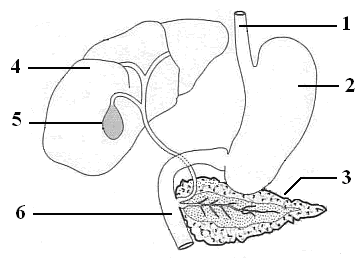 ...........................................................................................................................................................................................................................................................................................................RAISONNEMENT SCIENTIFIQUE ET COMMUNICATION ECRITE ET GRAPHIQUEUn adolescent de 15 ans a consommé pendant 24 heures , une ration alimentaire compose des elements suivants: (4pts)Calculer l’apport énergétique ( énergie totale) qu’offre la ration de cet adolescent  ………………………………………………………………………………………………………………………………………………………………………………………………………………………………………………………………………………………………………………………………………………………………………………………………………………………………………………………………………………………………………………………………………………………………Sachant que l’adolescent a besoin quotidiennement en énergie à12540kj.Comparer l’apport  alimentaire avec les besoins  en énergie pour cet adolescent ……………………………………………………………………………………………………………………………………………………………………………………………………………..Déduire est ce que cette ration suffit pour l’adolescent à couvrir ses besoins énergétiques : …………………………………………………………………………………………………………………………………………………………………………………………………: La mise en évidence des échanges entre un muscle et du sang : A l’aide d’un dispositif EXAO, les scientifiques ont mesuré les quantités d'O2, de CO2 et de nutriments : le glucose dans cette expérience. Les résultats sont présentés sous la forme d’un document illustré. (4pts)- le tableau résume les résultats de ces activités et ces échanges entre le muscle et le sang :1°- Compare la quantité d’O2 et du glucose dans le muscle au repos et en activité (2pts)O2……………………………………………………………………………………………………………..GLUCOSE……………………………………………………………………………………………………….2°- Formuler une hypothèse pour expliquer l’augmentation de la consommation de dioxygène (O2) et de glucose lorsqu’un organe est en activité : (1pt) ……………………………………………………………….……………………………………………………………………………………………………………………………..3 – Exprimer par réaction le résultat de la consommation de dioxygène et du glucose au niveau du muscle : (1pt)          ………………..+………                     ……………..+………………+………………..Pour mettre en évidence  l’action du suc pancréatique sur le blanc d’œuf , on réalise  les expériences ci-dessous (4pts)Les quatre tubes sont placés à 37°C. Les photographies présententl’aspect des tubes au début de l’expérience à t0 et 2 heures plus tard àt0 + 2h.-Dans cette expérience quel est l’intérêt des tubes A et B? (1pt)…………………………………………………………………………..-Que s’est il passé dans le tube D? proposez une explication. (1pt)……………………………………………………………………………..……………………………………………………………………………-Que s’est il passé dans le tube C? Comment expliquez-vous les différences entre les résultats observés dans les tubes C et D? (1pt)………………………………………………………………………….…………………………………………………………………………..)4-) Quel est l’intérêt du broyage des aliments dans la bouche et de leur brassage dans l’estomac? (1pt)……………………………………………………………………………..……………………………………………………………………………..Bonne chance                                           Prof:Larbi AOUTCompare le sang entrant et sortant d’un muscle pour retrouver les mots du texte en mettant devant chacun des termes suivants son numéro convenable : ( élevée (..), sortant (..) , Co2 ( ..) ,respire(..) , augmentation (..) , rejet (..) , importante ( ..), échanges ( ..) )"...Dans un muscle la quantité d’O2 contenue dans le sang entrant est plus ☺1 que celle du sang ☺2. La quantité de ☺3 contenue dans le sang entrant est plus faible que celle du sang sortant : le muscle ☺4 ! Lors d’une activité musculaire, on remarque une ☺5 de la consommation d’O2 et de glucose ainsi que du ☺6 de CO2 : plus l’activité d’un organe est☺7 plus les ☺8 avec le sang des capillaires seront élevés..."ETABLISSEMENT :ELFATH PrivéERRACHIDIAContrôle continu n°2/1Niveau : 3ème année collégial PIMatière : SCIENCE S de Vie et TerreAnnée scolaire : 2019/2020Nom &Prénom : …………………………………………N° d’ordre : ……………………………………………Durée d’examen : 1 HeureGroupeARachitismeRation alimentaireAnémieKwashiorkorGroupeBCarence en fer. Entretien de la bouche et dentsMalformation des osDiminution de la masse du tissu musculaireQuantité d’aliments nécessaire pour l’organisme durant 24 heuresConsommation des boissons et aliments pollués.DéfinitionsTerme scientifique convenable1Contient : acides aminés, Glucose, Acides gras, Eau, Sels minéraux, Glycérol, Vitamines et Cellulose2Réaction chimique que subissent les aliments simples en présence d’eau et d’enzymes spécifiques3Substance chimique qui met en évidence l’existences  de nouveaux éléments dans la substance testée4Vaisseau qui transporte les substances issues des lipides traversant la paroi de l’intestin grêle5Substance protéinique entre dans la simplification moléculaire de l’aliment et réagit à l’acidité du PH et à la température6Maladies de malnutrition dues au manque d’un aliment simple  au moins dans l’alimentation Protides  102gGlucides  450gLipides  84gEau  1500gCalcium  1200 mgPhosphore  250 mgSachant que : 1g de glucides =17kj,1g de lipides =38kj et 1g de protides=17kj.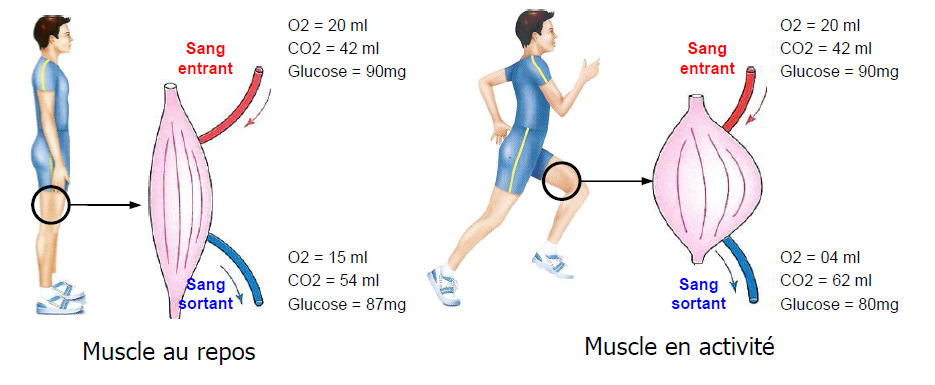 Informations généralesConsommation de dioxygène(ml)Consommation de glucose(mg)Rejet de dioxyde de carbone(ml)Muscle au repos-5ml-3mg+12mlMuscle en activité-16ml-10mg+20mlActivité -Repos-11ml-7mg+8mltube Aeau + cubes de blanc d’œuftube Beau + fines particules de blanc d’œuftube Ceau + cubes de blanc d’œuf + suc pancréatiquetube Deau + fines particules de blanc d’œuf + suc pancréatique